ЗАЯВЛЕНИЕПрошу зачислить моего ребенка в ______ класс МКОУ АГО «Ключевская ООШ»__________________________________________________________________________________________                                                                                 (фамилия, имя, отчество (при наличии) ребенка)Сведения о родителях (законных представителях) ребенка:Адрес места жительства ________________________     Адрес места жительства ______________________     ______________________________________________   ___________________________________________Место работы/должность________________________    Место работы/должность___________________________________________________________________   ___________________________________________                С Уставом учреждения, лицензией на осуществление образовательной деятельности, свидетельством о государственной аккредитации учреждения, образовательными программами, другими документами, регламентирующими организацию и осуществление образовательной деятельности, правами и обязанностями обучающихся, в том числе размещенными на интернет-сайте образовательного учреждения, ознакомлен(а). В соответствии с Федеральным законом от 27.07.2006г. №152-ФЗ «О персональных данных» я, ______________________________________________________________, даю свое согласие на обработку персональных данных моего ребенка, указанных в заявлении, а также их передачу в электронной форме по открытым каналам связи в сети Интернет в государственные и муниципальные органы и долгосрочное использование в целях предоставления образовательной услуги согласно действующему законодательству. Настоящее согласие может быть отозвано мной в письменной форме и действует до даты подачи мной заявления об его отзыве.В соответствии со статьями 14,44 Федерального закона от 29.12.2012г. №273-ФЗ «Об образовании в Российской Федерации» даю согласие на получение образования моего несовершеннолетнего ребенка на ____________________ языке; выбираю изучение родного языка из числа языков народов Российской Федерации:___________________________________ .Настоящее согласие может быть отозвано мной в письменной форме и действует до даты подачи мной заявления об его отзыве.   Наличие  права внеочередного, первоочередного или преимущественного приема;К заявлению прилагаю: 1.______________________________________________ 2.______________________________________________ 3.______________________________________________ Заявление зарегистрировано в журнале приема заявлений в МКОУ АГО «Ключевская ООШ»Регистрационный №____________   Дата регистрации «_________» __________________ 20______ годРасписка в получении документовЗаявление о приеме в __ класс МКОУ АГО «Ключевская ООШ»   от ______________________________________________________________________________________________________________________________________________________________________________________с приложением следующих документов:Свидетельство о рождении ребенка (копия)Паспорт одного из родителей (законного представителя) (копия)принято "____"____________20__ года и зарегистрировано под  №_______.Контактный телефон для получения информации:МКОУ АГО «Ключевская ООШ»: 7-35-32 с 08.00 до 17.00  понедельник-пятницаОтветственный за прием документов    Харитонова Ольга Геннадьевна____________                           / О.Г.  Харитонова /       подпись                                   расшифровка	М.П.Директору МКОУ АГО  «Ключевская ООШ»Харитоновой Ольге Геннадьевне_________________________________________(Ф.И.О. заявителя)_________________________________________Дата рождения: «____» __________________ 20 _____ г.Место рождения: _________________________________Адрес места жительства и пребывания ребенка: _____________________________________________________________________________________________________________________________________________1.Фамилия __________________________________Имя __________________________________________Отчество (при наличии) _________________________Номер телефона _______________________________2.Фамилия _________________________________Имя _______________________________________Отчество (при наличии) ______________________Номер телефона __________________________________________________/____________________________________                        (подпись заявителя, расшифровка)Дата: ____________________________________/____________________________________                        (подпись заявителя, расшифровка)Дата: ______________  обучающийся нуждается в обучении по адаптированной образовательной программе и (или) в создании специальных условий для организации обучения и воспитания обучающегося с ограниченными возможностями здоровья в соответствии с заключением психолого-медико-педагогической комиссии (при наличии) или инвалида (ребенка-инвалида) в соответствии с индивидуальной программой реабилитации;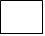 согласие родителя(ей) (законного(ых) представителя(ей) ребенка на обучение ребенка по адаптированной образовательной программе (в случае необходимости обучения ребенка по адаптированной образовательной программе);согласие поступающего, достигшего возраста восемнадцати лет, на обучение по адаптированной образовательной программе (в случае необходимости обучения указанного поступающего по адаптированной образовательной программе);